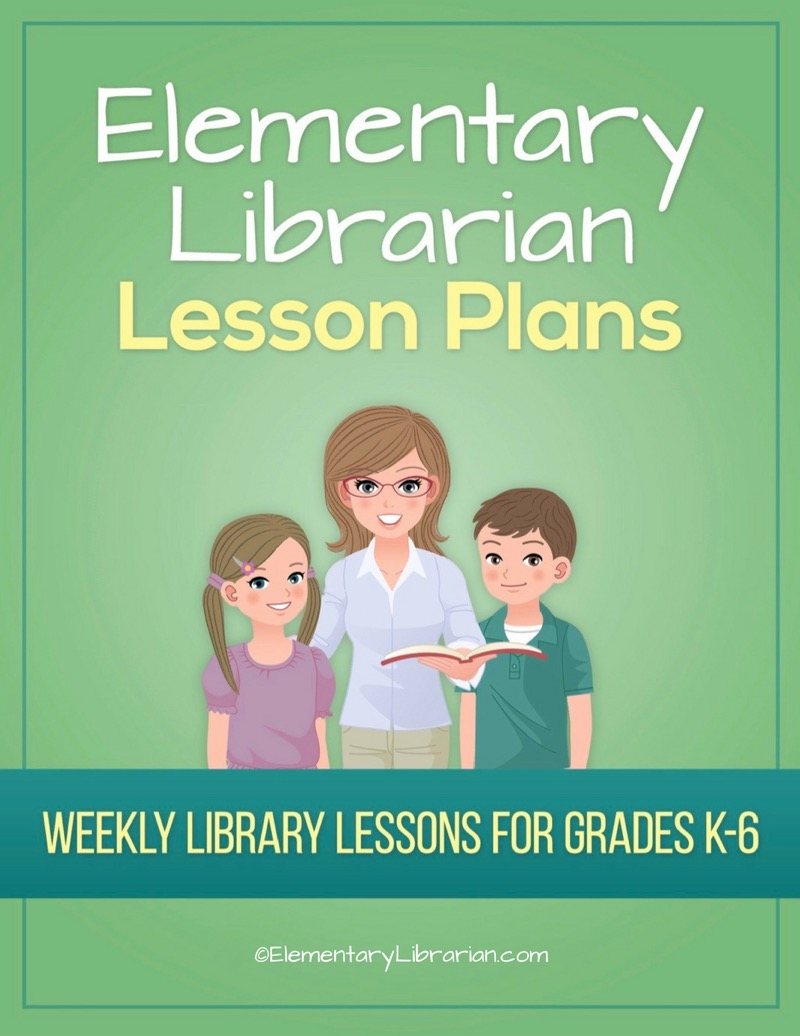 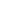 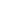 Watch this video first!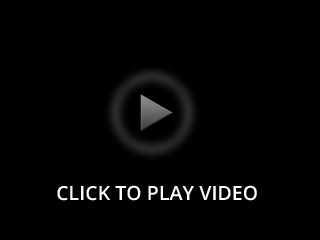 Video link: https://elementarylibrarian.com/how-toThese lesson plans were set up based on seeing classes for 35 minutes each. For more information, check out this article: http://elementarylibrarian.com/about-my-scheduleHere’s a link to the library curriculum map:  http://elementarylibrarian.com/library-curriculumMost of the lesson plans were intended to be used as library stations, or library centers. However, they can also be taught as standalone lessons if you prefer.To learn more about different options for using these lessons, watch the video above or check out this article: http://elementarylibrarian.com/how-i-use-library-stationsAll lesson plan purchases are subject to the Elementary Librarian Terms and Conditions.Grade Level5Month1Week1ObjectiveStudents will recall using the school library in the past.  Students will have an assigned seat and go to that seat when directed.“I Can” StatementI can go to my assigned seat when directed by my teacher.Common Core StandardsCC.5.SL.1.b Comprehension and Collaboration: Follow agreed-upon rules for discussions and carry out assigned roles.Common Core StandardsCC.5.SL.1.c Comprehension and Collaboration: Pose and respond to specific questions by making comments that contribute to the discussion and elaborate on the remarks of others.AASL StandardsAASL.I.C.4 Inquire: Share: Competency 4: Learners adapt, communicate, and exchange learning products with others in a cycle that includes sharing products with an authentic audience.AASL.VI.C.2 Engage: Share: Competency 2: Learners responsibly, ethically, and legally share new information with a global community by disseminating new knowledge through means appropriate for the intended audience.AASL StandardsAASL.III.D.2 Collaborate: Grow: Competency 2: Learners actively participate with others in learning situations by recognizing learning as a social responsibility.Procedures1. Seat students at tables according to seating chart.  2. Introduce library staff to new students.  3. Discuss things students liked about library class last year.  4. Review procedures for entering and exiting the library. 5. Practice entering and exiting the room with students.AssessmentStudents will demonstrate mastery of entering and exiting the room using the proper procedures.  Students will go to their assigned seat when entering the room.Additional ResourcesGrade Level5Month1Week2ObjectiveStudents will be able to identify desirable library behaviors.“I Can” StatementI can correctly identify library rules.Common Core StandardsCC.5.R.I.7 Integration of Knowledge and Ideas: Draw on information from multiple print or digital sources, demonstrating the ability to locate an answer to a question quickly or to solve a problem efficiently.Common Core StandardsAASL StandardsAASL.V.A.1 Explore: Think: Competency 1: Learners develop and satisfy personal curiosity by reading widely and deeply in multiple formats and write and create for a variety of purposes.AASL StandardsProcedures1. Seat students in their assigned seats at tables.  2. Talk about library rules.  3. Show library rules Prezi.  4. Play Library Rules Jeopardy in teams or as a class.5. Practice exiting library.AssessmentStudents will demonstrate their understanding of library rules by correctly answering the game questions.Additional ResourcesLibrary rules PreziLibrary Rules Jeopardy gameGrade Level5Month1Week3ObjectiveStudents will create a quiz about book care for their peers.“I Can” StatementI can create a quiz about book care.Common Core StandardsCC.5.W.8 Research to Build and Present Knowledge: Recall relevant information from experiences or gather relevant information from print and digital sources; summarize or paraphrase information in notes and finished work, and provide a list of sources.Common Core StandardsAASL StandardsAASL.I.B.3 Inquire: Create: Competency 3:  Learners engage with new knowledge by following a process that includes generating products that illustrate learning.AASL.VI.C.2 Engage: Share: Competency 2: Learners responsibly, ethically, and legally share new information with a global community by disseminating new knowledge through means appropriate for the intended audience.AASL.V.A.1 Explore: Think: Competency 1: Learners develop and satisfy personal curiosity by reading widely and deeply in multiple formats and write and create for a variety of purposes.AASL StandardsProcedures1. Seat students at tables.2. Briefly discuss proper book care behaviors.3. Distribute blank paper and pencils.4. Students will create a book care quiz for another classmate.5. Once the quiz is complete, they should try to answer another classmate's quiz questions.6. If time allows, students may type their completed quiz.AssessmentStudents will ask relevant questions about book care and answer book care questions correctly.Additional ResourcesGrade Level5Month1Week4ObjectiveStudents will be able to search the OPAC and use proper checkout procedures.“I Can” StatementI can search the OPAC.  I can demonstrate proper checkout procedures.Common Core StandardsCC.5.W.8 Research to Build and Present Knowledge: Recall relevant information from experiences or gather relevant information from print and digital sources; summarize or paraphrase information in notes and finished work, and provide a list of sources.Common Core StandardsAASL StandardsAASL.I.D.2 Inquire: Grow: Competency 2: Learners participate in an ongoing inquiry-based process by engaging in sustained inquiry.AASL.IV.B.1 Curate: Create: Competency 1: Learners gather information appropriate to the task by seeking a variety of sources.AASL.VI.A.3 Engage: Think: Competency 3: Learners follow ethical and legal guidelines for gathering and using information by evaluating information for accuracy, validity, social, and cultural context, and appropriateness for need.AASL StandardsAASL.IV.B.4 Curate: Create: Competency 4: Learners gather information appropriate to the task by organizing information by priority, topic, or other systematic scheme.Procedures1. Seat students at tables.2. Talk about organization in the library.3. Demonstrate using the OPAC as review (or an introduction for new students).4. Review checkout procedures.5. If time allows, students should practice finding books using OPAC.AssessmentStudents will use the OPAC to find books they're searching for.Additional Resources